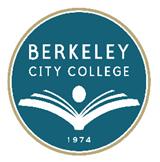 HEALTH & SAFETY COMMITEEAGENDATuesday, December 9, 201412:15 pm – 1:30 pmRoom:  451Approve AgendaReview & Approval of 11/18 NotesFollow-up on Action Items12/9/14 Evacuation – All 
Acetify, Floor MonitorsCrisis Management Team – BrendaActive Shooter Drill - Shirley